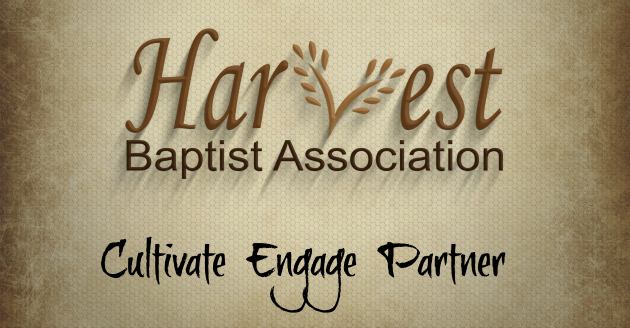 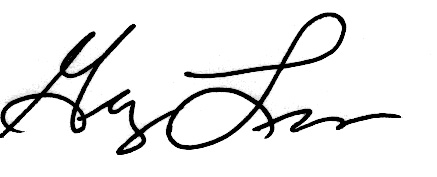 General Information / Ministry ExperienceName ___________________________________________	Date _____________________Title   Rev.    Dr.    Bro.    Other ____________________________________________Home Address _________________________________  email ____________________________City ___________________________________  ST __________  ZIP ______________________Home Phone  (_____) _____________________            Mobile (_____) _____________________  Work Place ______________________________  Work Phone (_____) _____________________  If bilingual please list your languages here: ____________________________________________Home Church InformationHome Church Name ______________________________________________________________Address ________________________________________________________________________City ___________________________________  ST __________  ZIP ______________________Pastor’s Name ____________________________  Church Phone (_____) ___________________  Ministry Experience InformationPlease fill out the first section and then complete the second section or provide a resume which lists your ministry background.  This information helps us respond to church inquiries.Section 1 – General Ministry Information  I am a Layman  I am / have been a Pastor  I am / have been a Ministry Staff Member  I am / have been a Missionary       Name of Agency ________________    Place(s) of Service _______________  Years: _______								           (list other locations on back)  I have been Ordained as a Deacon                 Church_____________________  Year _______  I have been Licensed as a Gospel Minister    Church_____________________  Year _______  I have been Ordained as a Gospel Minister    Church_____________________  Year _______  I have received specialized training in Interim / Transitional Ministry.	Year of Training ____________  Who Conducted ________________________________	Type of Training___________________________________________________________  I have served as an ongoing Interim / Transitional Pastor in the following churches:	Church Name______________________________________  Dates __________________	Church Name______________________________________  Dates __________________	Church Name______________________________________  Dates __________________	Church Name______________________________________  Dates __________________Section 2 – Ministry ExperienceFor this section you may fill out the information below or provide a resume that includes the requested information.  You may use the back of this form if needed.Educational Background:High School Name: ______________________________  Date of Graduation ________________College:______________________________  Degree:___________________________________							           Date of Graduation ________________College / Seminary:_______________________________________________________________  Degree:_____________________________________        Date of Graduation ________________College / Seminary:_______________________________________________________________  Degree:_____________________________________        Date of Graduation ________________Other:__________________________________________________________________________  Degree:_____________________________________        Date of Graduation ________________Last 4 Places of Regular Ministry Service:(please include volunteer and lay positions as applicable)Name of Church _______________________________________  Dates ____________________City__________________________________________________  State ____________________Position (s) of Service _____________________________________   Fulltime    Part TimeName of Church _______________________________________  Dates ____________________City__________________________________________________  State ____________________Position (s) of Service _____________________________________   Fulltime    Part TimeName of Church _______________________________________  Dates ____________________City__________________________________________________  State ____________________Position (s) of Service _____________________________________   Fulltime    Part TimeName of Church _______________________________________  Dates ____________________City__________________________________________________  State ____________________Position (s) of Service _____________________________________   Fulltime    Part TimeSpecialized Ministry / Training:If you have specialized ministry / training in an area please list below including any certifications:(example – Conflict Resolution / NOVA / Chaplaincy / Coaching / Consulting / Other…)Pastor or Church Endorsement forHBA Pulpit Supply / Interim & Transitional Pastor ListDear Pastor and/or Church Family:Those who request to be included on the Pulpit Supply / Interim & Transitional Pastor List of the Harvest Baptist Association are required to provide evidence of a divine call to Christian ministry, display a sincere commitment to ministry and demonstrate active membership in a local Southern Baptist church.We ask the applicant's pastor and/or church to affirm the qualities outlined above by completing this candidate endorsement.  This form may be completed by either the Pastor or designated church official, but must include the signature of the Pastor or appropriate church official in the case of a Pastoral vacancy.We take your endorsement of the applicant very seriously and thank you for your assistance.Upon completion of the endorsement you may return it to the applicant or send it to us by mail at:	Harvest Baptist Association	ATTN: Pulpit Supply List	P.O. Box 1735	Decatur, Texas 76234You may also scan and email to hba@harvestba.com (put “pulpit supply list” in the subject line)Part I - Biographical InformationApplicant’s Name: ________________________________________Date applicant became a member of your congregation (month and year): ____________________Applicant became a member of your congregation by (check one):Profession of faithLetter from a Southern Baptist ChurchLetter from a non-Southern Baptist ChurchOther (please specify) _________________________________________________________Is applicant a current member of your church? Yes No   If no, please explain:Does applicant reflect activity equal to that of the committed laity in your church…In worship service attendance? 	Yes NoIn financial stewardship? 		Yes NoIn church life involvement? (Bible study, missions, music, etc.) Yes NoPlease list positions of leadership, volunteer or paid, which applicant has held in your church:Other Comments:                                                                                  Initials of Statement Preparer ____________Statement of EndorsementThe following statement must be read and attested to by the Sr. Pastor or in case of a pastoral vacancy to be completed by the moderator of the congregation with congregational approval.Having evidence that (name of applicant) is an individual who:is committed to the Christian faith;evidences a divine call to ministry;has moral integrity;is emotionally stable and able to fill leadership responsibilities in church life; andshows evidence for responsible Christian ministry I / we recommend (name) for inclusion on the HBA Pulpit Supply / Interim & Transitional Pastor List and pledge our continuing interest and prayerful support.Signature of Pastor ______________________________________  Date ____________________Name of Church ____________________________ Denomination of Church ________________Mailing Address ______________________________________ City _______________________________ State ____________  Zip Code __________________In case of vacancy in the office of Pastor the church may provide the endorsement:Date of Congregational Approval _______________________________Name of Church ____________________________ Denomination of Church ________________Mailing Address ______________________________________ City _______________________________ State ____________  Zip Code __________________Church Official Signature _____________________________ HBA Information ReleaseI hereby release the Harvest Baptist Association and its agents to provide the information checked below on its website and related publications for the purpose of assisting its member churches.  I further understand that its publishing of the information comes without specific guarantees or assurances and that all information published on a website or other forms may be utilized by other parties for uses unforeseen by either party.  My permission will remain in effect until such time as it is withdrawn by me in writing to the Association or withdrawn by the Association as needed.I give permission for you to list my (please check all that apply):  Name   Home Phone    Mobile Phone    Email    Ministry Experience   Training  I am available for Pulpit Supply    I am available for InterimsSignature ________________________________________    Date _________________________Statement of Church and HBA Ministry SupportAs a called person committed to the Gospel Ministry I affirm to support the ministry and autonomy of the local church working together in cooperation with the member churches of the Harvest Baptist Association.  I further affirm that I will support the work and ministry of the Harvest Baptist Association in the churches in which I serve as Pulpit Supply / Interim & Transitional Ministry.  I further understand that my inclusion on the Pulpit Supply / Interim & Transitional Ministry List does not constitute an endorsement by the HBA.Signature ________________________________________    Date _________________________Background and Information ReleaseHave you been accused of any of the following in the past 5 years:        Yes   No Child Abuse     Spouse Abuse       Theft or burglary   Sex crimes   Obscene Calls / 											HarassmentIf you checked yes, how was it resolved? (please use back of page)Have you ever been convicted of a felony in any of the following areas:     Yes   No Child Abuse     Spouse Abuse       Theft or burglary   Sex crimes   Obscene Calls /  Other____________________________________________________		HarassmentIf you checked yes, please explain: (please use back of page)Please answer the following:	Have you been divorced?     Yes   No  (Note: This information has no bearing on whether you will be included on our list of supply preachers.  It is simply for the information of any church for which it might be an issue)                                                Do you use illegal drugs?     Yes   NoSignature ________________________________________    Date _________________________I hereby release the HBA or its agents to provide this information to member churches if so requested.